РЕПУБЛИКА СРБИЈА                                                                      Шифра: КЛ-01-02/02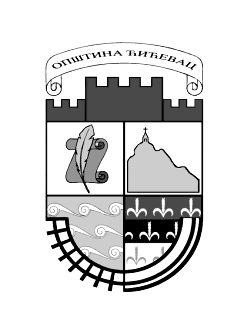 Општина Ћићевац                                                                              Датум: 12.04.2021.Општинска управаОдсек за урбанизам,грађевинарство и инспекцијске послове Инспекција за заштиту животне срединеЗАШТИТА ОД НЕЈОНИЗУЈУЋИХ ЗРАЧЕЊАКОНТРОЛНА ЛИСТА: КОРИШЋЕЊЕ ИЗВОРА НЕЈОНИЗУЈУЋИХ ЗРАЧЕЊАМогући укупан број бодова: 30Инспекцијским надзором утврђен број бодова:    ПРАВНИ ОСНОВ – ЗАКОН О ЗАШТИТИ ОД НЕЈОНИЗУЈУЋИХ ЗРАЧЕЊА („Сл. гласник РС” бр. 36/09)ПРАВНИ ОСНОВ – ЗАКОН О ЗАШТИТИ ОД НЕЈОНИЗУЈУЋИХ ЗРАЧЕЊА („Сл. гласник РС” бр. 36/09)ПРАВНИ ОСНОВ – ЗАКОН О ЗАШТИТИ ОД НЕЈОНИЗУЈУЋИХ ЗРАЧЕЊА („Сл. гласник РС” бр. 36/09)ИНФОРМАЦИЈЕ О ОПЕРАТЕРУИНФОРМАЦИЈЕ О ОПЕРАТЕРУИНФОРМАЦИЈЕ О ОПЕРАТЕРУНазив Адреса (улица и број) оператераОпштина - ГрадМатични бројПорески идентификациони број (ПИБ)Контакт особа Назив радног местаТелефон, Факс, E-mailИНФОРМАЦИЈЕ О ИЗВОРУИНФОРМАЦИЈЕ О ИЗВОРУИНФОРМАЦИЈЕ О ИЗВОРУИме извораАдреса (улица и број)Општина - ГрадДатум постављањаВрста извораНискофреквентно подручјеВод 0,4 kV         Вод 10 kV                Вод 35 kV                Вод 110 kV            Вод 220 kV            Вод 400 kV            Трафо 10 kV      Трафо 35 kV        Трафо 110 kV    Трафо 220 kV    Трафо 400 kV    Високофреквентно подручје Радио базна станица мобилне телефоније  Радио базна станица фиксне телефоније  ТВ репетитор  Радио репетитор  Усмерена непокретна микроталасна веза Непокретна радио станица  Сателитска веза  Бежични интернет  Кабловска веза         Остало  Високофреквентно подручје Радио базна станица мобилне телефоније  Радио базна станица фиксне телефоније  ТВ репетитор  Радио репетитор  Усмерена непокретна микроталасна веза Непокретна радио станица  Сателитска веза  Бежични интернет  Кабловска веза         Остало  Да ли је извор нејонизујућег зрачења у зони повећане осетљивости?  ДА-2НЕ-0Да ли постоји урбанистичка дозвола за извор? ДА-0НЕ-3ПОДАЦИ ОД ЗНАЧАЈА ЗА ИЗВОРПОДАЦИ ОД ЗНАЧАЈА ЗА ИЗВОРПОДАЦИ ОД ЗНАЧАЈА ЗА ИЗВОР1.Да ли, надзирани субјетект има процену утицаја на животну средину или прописане мере и услове заштите животне средине за ?ДА-0НЕ-2Није применљиво2.Да ли јe пре отпочињања коришћења извора или код повећања броја извора или код промене услова коришћења или код реконструкције, вршено прво испитивање зрачења извора?     ДА-0НЕ-3*Није применљиво3.Да ли приликом првог испитивања нивоа зрачења извора измерене вредности прелазе 10 % референтне, граничне вредности за ту фреквенцијуДА-2*НЕ-0Није применљиво4.Да ли је прибављено Решење за коришћење извора нејонизујућих зрачења од посебног интереса?ДА-0НЕ-3*Није применљиво5.Да ли је дошло до измене услова утврђених  Решењем да је извор од посебног значаја и да ли је оператер о томе обавестио орган који је издао РешењеДА-3*НЕ-0Није применљиво* привредни субјекат чији су одговори на ово питање обележени сматра се нерегистрованим и надзор се врши у складу са одредбом члана 33. Закона о инспекцијском надзоруКОРИШЋЕЊЕ ИЗВОРАКОРИШЋЕЊЕ ИЗВОРАКОРИШЋЕЊЕ ИЗВОРА1.Да ли постоји евиденција о општој  докментацији (подаци о реконструкцији) и  пријава  промене услова коришћења извора нејонизујућих зрачења због реконструкције, надлежним органима?ДА-0НЕ-2Није применљиво2.Да ли је одређено лице, које је  одговрно за примену заштите од нејонизујућих зрачења?ДА-0НЕ-2Није применљиво3. Да ли води евиденцију и чува документацију о извору нејонизујућих зрачења од посебног интереса?ДА-0НЕ-2Није применљиво4. Да ли се спроводе редовна испитивања нивоа зрачења извора нејонизујућих зрачења у животној средини, ако је извор од посебног значаја?-једанпут сваке друге календарске године за високофреквентне изворе-једанпут сваке четврте календарске године за нискофреквентне извореДА-0НЕ-2Није применљиво5. Да ли су извршеним испитивањем  утврђена прекорачења  прописана граничним вредностима?ДА-2НЕ-0Није применљиво6. Да ли је у законском року обавестио министарство ако се десио ванредни догађај на тој локацији?ДА-0НЕ-2Није применљивоСтепен ризикаНезнатанНизакСредњиВисокБрој бодова0-45-1011-2021-30Утврђен степен ризика  Незнатан Низак Средњи ВисокПредставнициПредставнициИнспектор за заштиту животне срединеИме и презимеРадно местоИме и презимеДатум:Датум:Датум: